СОВЕТ  ДЕПУТАТОВДОБРИНСКОГО МУНИЦИПАЛЬНОГО РАЙОНАЛипецкой области32-я сессия VI-го созываРЕШЕНИЕ17.09.2018г.                                 п.Добринка	                                    №235-рсО внесении изменений в Стратегию социально-экономического развития Добринского муниципального   района на период до  2020 года	Рассмотрев представленный администрацией Добринского муниципального района проект изменений в «Стратегию социально-экономического развития Добринского муниципального   района на период до  2020 года»,  принятую решением Совета депутатов Добринского муниципального  района №10-рс от24.04.2008года (с  внесенными   изменениями решения Совета депутатов  Добринского муниципального  района №51-рс  от 27.08.2008г,  №181-рс  от 19.08.2009г,    №239-рс  от 16.04.2010г., №294-рс от 24.12.2010г.,  №162-рс   от  27.06.2017г., №198-рс   от  15.12.2017г.,), руководствуясь Уставом Добринского муниципального района и учитывая  совместное решение постоянной комиссии по правовым вопросам, местному самоуправлению и работе с депутатами и по экономике, бюджету, муниципальной собственности и социальным вопросам, Совет депутатов Добринского муниципального района         РЕШИЛ:	1.Принять изменения в Стратегию социально-экономического  развития Добринского муниципального  района на период до 2020года (прилагаются)	2.Направить указанный нормативный правовой акт главе Добринского муниципального района для подписания и официального опубликования.         3.Настоящее решение вступает в силу со дня его официального опубликования.Председатель Совета депутатовДобринского муниципального района 				       М.Б. Денисов                                                                   Приняты                                                                 решением Совета депутатов                                                                     Добринского муниципального района                                                                    от 17.09.2018г. №235-рсИЗМЕНЕНИЯв Стратегию социально-экономического развития Добринского муниципального   района на период до  2020 года1.Внести в «Стратегию социально-экономического развития Добринского муниципального  района на период до 2020 года», принятую решением Совета депутатов Добринского муниципального  района №10-рс от24.04.2008года (с  внесенными изменениями решениями Совета депутатов Добринского муниципального  района №51-рс  от 27.08.2008г,  №181-рс  от 19.08.2009г,    №239-рс  от 16.04.2010г., №294-рс от 24.12.2010г.,  №162-рс   от  27.06.2017г., №198-рс   от  15.12.2017г.,) следующие изменения: 1.В названии Стратегии: цифры «2020» заменить   на «2024».   2.По тексту «Стратегии социально-экономического  развития Добринского муниципального района » цифры «2020» заменить   на «2024». 3.В разделе 4.4.Стратегический (SWOT) анализ развития  строительства Добринского района в таблице Сильные (S), слабые (W) стороны, возможности (O), угрозы (T) цифры « до 22 тыс. кв. м.» заменить на «20,1 тыс. кв. м.» 4. Индикаторы  реализации стратегических целей изложить в новой редакции:Индикаторы  реализации стратегических целей:5. Таблица №2 «Площадь, урожайность сельскохозяйственных культур» подраздела 7.1. « Стратегические направления развития Добринского  района » раздела 7 «Направления развития Добринского  района »   изложить в  новой  редакции:6. В подразделе 7.1. « Стратегические направления развития Добринского  района »  раздела 7 «Направления развития Добринского  района »  таблицу  «Рост реализации продукции на  предприятиях  переработки  и промышленности» изложить в новой редакции:7. В подразделе 7.1.3. « Развитие малого бизнеса »  раздела 7 «Направления развития Добринского  района »  в абзаце 9 слова    «до 2020года      обеспечить работу не менее 25 кооперативов» заменить словами   «до 2024 года      обеспечить работу не менее 64 кооперативов, в том числе 23 кредитных».8. В подразделе 7.1.3. « Развитие малого бизнеса »  раздела 7 «Направления развития Добринского  района »  слова   «25единиц» заменить   на   « 27,7 единиц».9. В подразделе 7.2.1 «Потребительский  рынок» раздела 7 «Направления развития Добринского  района »     слова «уровень оборота розничной торговли  до 4,3 млрд. руб., объем бытовых услуг до    54млн. рублей»  заменить словами «уровень оборота розничной торговли  до 10,0 млрд. руб., объем бытовых услуг до    236 млн. рублей».        10. В подразделе 7.2.2 «Строительство  и архитектура»     раздела 7 «Направления развития Добринского  района »  цифры  «до 22 тыс. кв.м.» заменить   на «до 20,1 тыс. кв. м.».11.Раздел 10 «Развитие инвестиционного  потенциала  и привлекательности Добринского  муниципального района  Липецкой области» считать разделом 8.12.Раздел 8 «Механизм  реализации стратегии» считать разделом 10.В данном разделе Перечень  муниципальных программ  Добринского муниципального района изложить в новой редакции:ГлаваДобринского муниципального района                             С.П.Москворецкий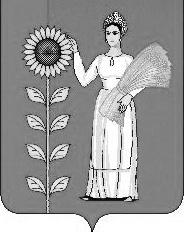 ЗадачиПоказатели задачиПоказатели задачи2009гфакт2010 гфактФактФактФактФактФактФактФактПрогнозПрогнозПрогнозПрогнозПрогнозПрогнозПрогнозЗадачиПоказатели задачиПоказатели задачи2009гфакт2010 гфакт2011г2012г2013г2014г2015г2016г2017г2018г2019г2020г2021г2022г2023г2024гЦель №1 Создание условий для повышения качества жизни населенияЦель №1 Создание условий для повышения качества жизни населенияЦель №1 Создание условий для повышения качества жизни населенияЦель №1 Создание условий для повышения качества жизни населенияЦель №1 Создание условий для повышения качества жизни населенияЦель №1 Создание условий для повышения качества жизни населенияЦель №1 Создание условий для повышения качества жизни населенияЦель №1 Создание условий для повышения качества жизни населенияЦель №1 Создание условий для повышения качества жизни населенияЦель №1 Создание условий для повышения качества жизни населенияЦель №1 Создание условий для повышения качества жизни населенияЦель №1 Создание условий для повышения качества жизни населенияЦель №1 Создание условий для повышения качества жизни населенияЦель №1 Создание условий для повышения качества жизни населенияЦель №1 Создание условий для повышения качества жизни населенияЦель №1 Создание условий для повышения качества жизни населенияЦель №1 Создание условий для повышения качества жизни населенияЦель №1 Создание условий для повышения качества жизни населенияЦель №1 Создание условий для повышения качества жизни населенияИндикатор цели №1 Комплексный индекс качества жизни населенияИндикатор цели №1 Комплексный индекс качества жизни населенияИндикатор цели №1 Комплексный индекс качества жизни населения0,9980,99911,0011,0021,0031,0041,0051,0061,0061,0071,0071,0081,0081,0091,0091.1.Снижение уровня бедности населения, обеспечение устойчивого роста денежных доходов населения1.1.Снижение уровня бедности населения, обеспечение устойчивого роста денежных доходов населения1.1.1. Среднемесячная заработная плата работающих (по крупным и средним предприятиям), руб. 110411226514990169621987921605245522708230252344923501035711362473679137527380901.2.Обеспечение улучшения здоровья населения1.2.Обеспечение улучшения здоровья населения1.2.1.Младенческая смертность, на 1000 родившихся12,69,08,07,212,59,415,011,93,43,43,43,400001.2.Обеспечение улучшения здоровья населения1.2.Обеспечение улучшения здоровья населения1.2.2.Число заболеваний, зарегистрированных у больных с впервые установленным диагнозом, на 1000 населения477,1450,0413402,8372,9355,6353,5373,3252,9323,4353,4355,5357,5359,5361,5366,51.2.Обеспечение улучшения здоровья населения1.2.Обеспечение улучшения здоровья населения1.2.3. Обеспеченность врачами, на 10 тыс.населения 19,220,020,022,623,225,425,324,525,025,526,227,128,228,830,231,71.3.Повышение доступности качественного образования1.3.Повышение доступности качественного образования1.3.1. Обеспеченность детей местами в дошкольных образовательных учреждениях, %31,733,0406975,01001001001001001001001001001001001.3.Повышение доступности качественного образования1.3.Повышение доступности качественного образования1.3.2. Удельный вес детей в возрасте 5 - 18 лет, получающих услуги по дополнительному образованию в организациях различной организационно-правовой формы и формы собственности, %37,539,7740,4437,094973,873,8881001001001001001001001001.3.Повышение доступности качественного образования1.3.Повышение доступности качественного образования1.3.3 Удельный вес лиц, сдавших единый государственный экзамен по математике и русскому языку, в числе выпускников общеобразовательных муниципальных учреждений, участвовавших в едином государственном экзамене, %.99,3899,3810096,196,898,297,396,31001001001001001001001001.4.Развитие инфраструктуры, обеспечение населения услугами и комфортным жильем1.4.Развитие инфраструктуры, обеспечение населения услугами и комфортным жильем1.4.1. Обеспеченность жильем, кв.м на 1 чел.24,324,725,125,626,427,428,429,229,930,531,131,732,332,933,534,11.4.Развитие инфраструктуры, обеспечение населения услугами и комфортным жильем1.4.Развитие инфраструктуры, обеспечение населения услугами и комфортным жильем1.4.2. Доля населения, проживающего в аварийном жилье в общей численности населения, %0,40,350,290,250,20,150,10000000001.4.Развитие инфраструктуры, обеспечение населения услугами и комфортным жильем1.4.Развитие инфраструктуры, обеспечение населения услугами и комфортным жильем1.4.3. Охват населения услугами централизованного водоснабжения, %72,574,07878,779,680,082,083,585,085,585,785,98686,386,5871.4.Развитие инфраструктуры, обеспечение населения услугами и комфортным жильем1.4.Развитие инфраструктуры, обеспечение населения услугами и комфортным жильем1.4.4. Доля населения, потребляющего качественную питьевую воду, соответствующую требованиям СанПин, %2525,127,929,935,640,344,845,856787982858890951.4.Развитие инфраструктуры, обеспечение населения услугами и комфортным жильем1.4.Развитие инфраструктуры, обеспечение населения услугами и комфортным жильем1.4.5. Доля населения, проживающего в населенных пунктах, не имеющих регулярного автобусного сообщения с административным центром городского округа (муниципального района), в общей численности населения городского округа (муниципального района), %0,40,40,30,10,10,10,10,10,10,10,10,10,10,10,10,11.4.Развитие инфраструктуры, обеспечение населения услугами и комфортным жильем1.4.Развитие инфраструктуры, обеспечение населения услугами и комфортным жильем1.4.6. Удельный вес населения, участвующего в культурно-досуговых мероприятиях, %.357,3357,4357,6358,3358,4358,6359,2359,4359,7360360,2360,5360,8361361,23621.4.Развитие инфраструктуры, обеспечение населения услугами и комфортным жильем1.4.Развитие инфраструктуры, обеспечение населения услугами и комфортным жильем1.4.7.Удельный вес населения, систематически занимающегося физической культурой и спортом, %.12,11723,125,127,431,935,937,538,339,139,84040,540,841,341,91.4.Развитие инфраструктуры, обеспечение населения услугами и комфортным жильем1.4.Развитие инфраструктуры, обеспечение населения услугами и комфортным жильем1.4.8. Объем оборота розничной торговли на душу населения, тыс.руб.64,471,097,0119142167211,4260,7274,7278,7282,2285,5288,0291,3294,7298,01.4.Развитие инфраструктуры, обеспечение населения услугами и комфортным жильем1.4.Развитие инфраструктуры, обеспечение населения услугами и комфортным жильем1.4.9. Объем платных услуг на душу населения, тыс.руб.1,11,42,43,33,84,14,44,65,35,65,96,06,36,66,87,01.5. Обеспечение экологической безопасности человека1.5. Обеспечение экологической безопасности человека1.5.1.Масса вредных веществ, выброшенных в атмосферу от стационарных источников, тыс.тонн1,1751,0991,7251,6121,8671,1631,9592,0042,7012,4652,4652,4652,4652,4652,4652,4651.5. Обеспечение экологической безопасности человека1.5. Обеспечение экологической безопасности человека1.5.2. Масса вредных веществ уловленных и обезвреженных, тыс.тонн6,0846,0866,0876,0886,0894,4257,8405,2605,4505,4505,4505,4505,4505,4505,4505,4501.5. Обеспечение экологической безопасности человека1.5. Обеспечение экологической безопасности человека1.5.3. Объем сбросов загрязненных вод, млн.куб.м.3,072,202,202,202,202,202,202,201,451,451,451,451,451,451,451,451.6. Улучшение социально-политического здоровья общества1.6. Улучшение социально-политического здоровья общества1.6.1. Уровень регистрируемой безработицы, %0,40,30,30,30,40,50,40,40,30,40,40,40,40,40,40,41.6. Улучшение социально-политического здоровья общества1.6. Улучшение социально-политического здоровья общества1.6.2. Число погибших в дорожно-транспортных происшествиях на 100 тыс. населения1510,810,810,822,325,119,923,014,514,014,014,014,014,014,014,01.6. Улучшение социально-политического здоровья общества1.6. Улучшение социально-политического здоровья общества1.6.3. Доля населения, принявшего участие в последних выборах федерального, регионального или муниципального уровня93,2593,570,093,593,593,593,5390,696,8996,89--69--97Цель №2  Улучшение демографической ситуацииЦель №2  Улучшение демографической ситуацииЦель №2  Улучшение демографической ситуацииЦель №2  Улучшение демографической ситуацииЦель №2  Улучшение демографической ситуацииЦель №2  Улучшение демографической ситуацииЦель №2  Улучшение демографической ситуацииЦель №2  Улучшение демографической ситуацииЦель №2  Улучшение демографической ситуацииЦель №2  Улучшение демографической ситуацииЦель №2  Улучшение демографической ситуацииЦель №2  Улучшение демографической ситуацииЦель №2  Улучшение демографической ситуацииЦель №2  Улучшение демографической ситуацииЦель №2  Улучшение демографической ситуацииЦель №2  Улучшение демографической ситуацииЦель №2  Улучшение демографической ситуацииЦель №2  Улучшение демографической ситуацииЦель №2  Улучшение демографической ситуацииИндикатор цели №22.1. Естественная убыль населения, чел. на 1000 чел. населенияИндикатор цели №22.1. Естественная убыль населения, чел. на 1000 чел. населенияИндикатор цели №22.1. Естественная убыль населения, чел. на 1000 чел. населения-7,2-4,3-4,8-4,5-3,8-4,4-8,5-6,9-7,9-7,3-6,3-6,0-5,7-5,6-5,1-4,8Индикатор цели №22.2. Миграционный прирост, на 1000 чел. населенияИндикатор цели №22.2. Миграционный прирост, на 1000 чел. населенияИндикатор цели №22.2. Миграционный прирост, на 1000 чел. населения-4,54-4,54-12,35-12,47-5,44-12,35-5,49-12,18-10,1-11,1-12,13-12,15-12,2-12,22-12,3-12,372.1. Обеспечение проведения эффективной демографической политики, включая стимулирование рождаемости, обеспечение эффективного миграционного баланса2.1.1. Рождаемость населения, на 1000 чел. населения2.1.1. Рождаемость населения, на 1000 чел. населения10,411,111,011,311,111,99,59,78,58,68,89,09,29,49,69,82.1. Обеспечение проведения эффективной демографической политики, включая стимулирование рождаемости, обеспечение эффективного миграционного баланса2.1.2. Смертность населения, на 1000 человек2.1.2. Смертность населения, на 1000 человек17,615,415,815,814,916,318,016,616,415,915,115,014,914,814,714,6Цель №3 Создание сбалансированной и конкурентоспособной экономикиЦель №3 Создание сбалансированной и конкурентоспособной экономикиЦель №3 Создание сбалансированной и конкурентоспособной экономикиЦель №3 Создание сбалансированной и конкурентоспособной экономикиЦель №3 Создание сбалансированной и конкурентоспособной экономикиЦель №3 Создание сбалансированной и конкурентоспособной экономикиЦель №3 Создание сбалансированной и конкурентоспособной экономикиЦель №3 Создание сбалансированной и конкурентоспособной экономикиЦель №3 Создание сбалансированной и конкурентоспособной экономикиЦель №3 Создание сбалансированной и конкурентоспособной экономикиЦель №3 Создание сбалансированной и конкурентоспособной экономикиЦель №3 Создание сбалансированной и конкурентоспособной экономикиЦель №3 Создание сбалансированной и конкурентоспособной экономикиЦель №3 Создание сбалансированной и конкурентоспособной экономикиЦель №3 Создание сбалансированной и конкурентоспособной экономикиЦель №3 Создание сбалансированной и конкурентоспособной экономикиЦель №3 Создание сбалансированной и конкурентоспособной экономикиЦель №3 Создание сбалансированной и конкурентоспособной экономикиЦель №3 Создание сбалансированной и конкурентоспособной экономикиИндикатор цели №31. Отгрузка товаров собственного производства, выполнение работ и услуг собственными силами крупными и средними предприятиями / на среднесписочную численность работающих на крупных и средних предприятиях, тыс.руб./тыс. человекИндикатор цели №31. Отгрузка товаров собственного производства, выполнение работ и услуг собственными силами крупными и средними предприятиями / на среднесписочную численность работающих на крупных и средних предприятиях, тыс.руб./тыс. человекИндикатор цели №31. Отгрузка товаров собственного производства, выполнение работ и услуг собственными силами крупными и средними предприятиями / на среднесписочную численность работающих на крупных и средних предприятиях, тыс.руб./тыс. человек21258164761733018456194712054221672326943089731206316743230832955339443564236355Индикатор цели №3 2. Доля отгрузки продукции сельского хозяйства в общем объеме отгрузки, %Индикатор цели №3 2. Доля отгрузки продукции сельского хозяйства в общем объеме отгрузки, %Индикатор цели №3 2. Доля отгрузки продукции сельского хозяйства в общем объеме отгрузки, %68,669,24567,344,82930,826,43232,332,833,033,333,533,934,53.2. Повышение уровня конкурентоспособности предприятий и организаций3.2.1. Объем промышленного производства, тыс. руб.3.2.1. Объем промышленного производства, тыс. руб.2034478226064817449291536900299609479472561245951911187149915673991750539193404921179192302159257906927642292949753.2. Повышение уровня конкурентоспособности предприятий и организаций3.2.2. Объем производства продукции сельского хозяйства, тыс. руб.3.2.2. Объем производства продукции сельского хозяйства, тыс. руб.44408604529677468100047126764806930490306859170734644971549035555013365517840552887655399345556554556766855843713.2. Повышение уровня конкурентоспособности предприятий и организаций3.2.3. Объем инвестиций в основной капитал, тыс. руб.3.2.3. Объем инвестиций в основной капитал, тыс. руб.468886511086163868013911702172400196010025407463143295341581829000002905800291161229174362932024294668529614193.2. Повышение уровня конкурентоспособности предприятий и организаций3.2.4. Удельный вес прибыльных предприятий, %3.2.4. Удельный вес прибыльных предприятий, %825963685893,193,392,981,390,290,490,690,89191,5923.2. Повышение уровня конкурентоспособности предприятий и организаций3.2.5.Доля предприятий, осуществляющих технологические инновации, %3.2.5.Доля предприятий, осуществляющих технологические инновации, %--0,20,30,30,30,30,30,30,30,30,30,30,30,30,33.2. Повышение уровня конкурентоспособности предприятий и организаций3.2.6.Удельный вес отгруженной продукции инновационного характера в общем объеме отгруженной продукции, %3.2.6.Удельный вес отгруженной продукции инновационного характера в общем объеме отгруженной продукции, %--0,100,100,100,100,100,100,100,100,100,100,100,100,100,103.3. Увеличение объемов жилищного строительства3.3.1. Общий ввод жилья, кв.м.3.3.1. Общий ввод жилья, кв.м.187042000020039180202102822410225002074321300201102011020110201102011020110201103.4.  Развитие дорожной сети и транспортного обслуживания3.4.1. Доля протяженности автомобильных дорог общего пользования местного значения с твердым покрытием в общей протяженности автомобильных дорог общего пользования местного значения, %3.4.1. Доля протяженности автомобильных дорог общего пользования местного значения с твердым покрытием в общей протяженности автомобильных дорог общего пользования местного значения, %37,637,636,541,4445965,169,272,8747781848690943.4.  Развитие дорожной сети и транспортного обслуживания3.4.2. Доля автодорог, не соответствующих нормативным требованиям, %3.4.2. Доля автодорог, не соответствующих нормативным требованиям, %62,462,463,558,6564134,930,827,226231916141073.5. Создание благоприятных условий для развития малого и среднего предпринимательства3.5.1. Количество субъектов малого и среднего предпринимательства, на 1 тыс.чел.3.5.1. Количество субъектов малого и среднего предпринимательства, на 1 тыс.чел.25,425,924,525,023,125,825,625,126,526,626,827,027,127,327,527,73.5. Создание благоприятных условий для развития малого и среднего предпринимательства3.5.2. Доля среднесписочной численности работников малых и средних предприятий в общей численности работников всех предприятий и организаций, %3.5.2. Доля среднесписочной численности работников малых и средних предприятий в общей численности работников всех предприятий и организаций, %29,640,74235,729,332,431,131,129,229,429,629,830,030,230,430,5Цель №4 Улучшение качества муниципального управления, повышение его эффективностиЦель №4 Улучшение качества муниципального управления, повышение его эффективностиЦель №4 Улучшение качества муниципального управления, повышение его эффективностиЦель №4 Улучшение качества муниципального управления, повышение его эффективностиЦель №4 Улучшение качества муниципального управления, повышение его эффективностиЦель №4 Улучшение качества муниципального управления, повышение его эффективностиЦель №4 Улучшение качества муниципального управления, повышение его эффективностиЦель №4 Улучшение качества муниципального управления, повышение его эффективностиЦель №4 Улучшение качества муниципального управления, повышение его эффективностиЦель №4 Улучшение качества муниципального управления, повышение его эффективностиЦель №4 Улучшение качества муниципального управления, повышение его эффективностиЦель №4 Улучшение качества муниципального управления, повышение его эффективностиЦель №4 Улучшение качества муниципального управления, повышение его эффективностиЦель №4 Улучшение качества муниципального управления, повышение его эффективностиЦель №4 Улучшение качества муниципального управления, повышение его эффективностиЦель №4 Улучшение качества муниципального управления, повышение его эффективностиЦель №4 Улучшение качества муниципального управления, повышение его эффективностиЦель №4 Улучшение качества муниципального управления, повышение его эффективностиЦель №4 Улучшение качества муниципального управления, повышение его эффективностиИндикатор цели №41. Удовлетворенность населения деятельностью органов местного самоуправления городского округа (муниципального района), Индикатор цели №41. Удовлетворенность населения деятельностью органов местного самоуправления городского округа (муниципального района), Индикатор цели №41. Удовлетворенность населения деятельностью органов местного самоуправления городского округа (муниципального района), 50,059,540,041,143,143,243,341,840,742,843,343,844,044,444,7454.1. Создание и внедрение системы эффективного управления в городском округе (муниципальном районе)4.1.1. Расходы консолидированного бюджета городского округа (муниципального района) в части расходов в расчете на  на одного жителя  муниципального образования,тыс.руб4.1.1. Расходы консолидированного бюджета городского округа (муниципального района) в части расходов в расчете на  на одного жителя  муниципального образования,тыс.руб2,132,152,472,642,111,962,022,152,552,572,582,592,622,642,662,684.1. Создание и внедрение системы эффективного управления в городском округе (муниципальном районе)4.1.2. Доля муниципальных служащих, прошедших профессиональную переподготовку, повышение квалификации, стажировку, %4.1.2. Доля муниципальных служащих, прошедших профессиональную переподготовку, повышение квалификации, стажировку, %192122,3333433334453,1333333333333334.2. Внедрение программно-целевого бюджетирования 4.2.1. Доля расходов консолидированного бюджета городского округа (муниципального района), формируемых в рамках программ, в общем объеме расходов консолидированного бюджета  городского округа (муниципального района), без учета субвенций на исполнение делегируемых полномочий, %4.2.1. Доля расходов консолидированного бюджета городского округа (муниципального района), формируемых в рамках программ, в общем объеме расходов консолидированного бюджета  городского округа (муниципального района), без учета субвенций на исполнение делегируемых полномочий, %48,147,954,482,084,685,286,793,393939393939393934.3. Повышение результативности стратегического планирования, выравнивание социально-экономического развития4.3.1. Удельный вес поселений, обеспечивших 100 % реализацию целевых индикаторов Стратегических планов социально-экономического развития, %4.3.1. Удельный вес поселений, обеспечивших 100 % реализацию целевых индикаторов Стратегических планов социально-экономического развития, %--101010202045,845,946,046,246,446,646,746,947,14.3. Повышение результативности стратегического планирования, выравнивание социально-экономического развития4.3.2. Доля доходов бюджета городского округа (муниципального района), без учета субвенций и дотаций на выравнивание уровня бюджетной обеспеченности, в общем объеме доходов консолидированного бюджета городского округа (муниципального района),  %4.3.2. Доля доходов бюджета городского округа (муниципального района), без учета субвенций и дотаций на выравнивание уровня бюджетной обеспеченности, в общем объеме доходов консолидированного бюджета городского округа (муниципального района),  %33,432,939,632,232,437,5147,0147,3347,4547,4847,4847,4847,5047,5047,5047,504.4.Обеспечение сбалансированнного пространственного развития Добринского муниципального района4.4.1.Плотность населения4.4.1.Плотность населения22,922,822,422,121,521,321,120,820,720,320,119,919,819,719,619,5                            годыКультуры2005г.2005г.2006г.2006г.2009г.2009г.2010г.2010г.2020г.2020г.2024г.2024г.                            годыКультурыПлощадь (га)Урожайность (ц./га.)Площадь (га)Урожайность (ц./га.)Площадь (га)Урожайность (ц./га.)Площадь (га)Урожайность (ц./га.)Площадь (га)Урожайность (ц./га.)Площадь (га)Урожайность (ц./га.)Площадь с/х угодий149337-149337-128933-128933-128933-128933-В т.ч. пашня113988-111748-121281,5-121281,5-121281,5-121281,5-Пары21978-16897-13189-14000-10892-10892-Зерновые и з/бобовые всего49895395281231,65297540,4530004557451475745147В т.ч. пшеница озимая1645534,61207529,11819437,6192004025500422550042Ячмень30746403271331,92575539,8307464224078452407845Кукуруза на зерно311070,2177965,8416859,7552065274870274870Рапс на зерно47630108513,5777118,6824019-20--Сах. свекла11906349,21706338020354336228003502970041929700419Подсолнечник565717,6244816,7811018,456001916900201690020Многолетние травы на сено186529,6245321,8171627,42300308763587635Многолетние травы сенаж, з/к2802194200913218591495096200500220500220Кукуруза на силос487220751252433781203337022015552501555250Одн. Тр. Сено84616,380515,764418,41883193002030020Одн. Тр. Сенаж, з/к782910171658368531136224220101250101250№ п/пНаименование предприятияОбъем реализации, тыс.руб.Объем реализации, тыс.руб.Объем реализации, тыс.руб.Объем реализации, тыс.руб.Объем реализации, тыс.руб.Объем реализации, тыс.руб.№ п/пНаименование предприятия2006г.2007г.ПрогнозПрогнозПрогнозПрогноз№ п/пНаименование предприятия2006г.2007г.2010г.2015г.2020г.2024г.12345678ОАО Лакто19980620050007800--ОАО ДСЗ5956408474891952420208908991498119229895ООО Добринский хлебозавод257812611830769350994564447927ООО Пушкинский спиртовый завод591521322014542--ООО Добринская швейная фабрика106001314513400136001633617153ООО Талицкий кирпич11389567535700060000--МУП Добринская типография321-400430--ИТОГО:663711100885720722092220560921179192949751.Муниципальная программа «Создание условий для развития экономики Добринского муниципального района на 2019-2024 годы»Подпрограммы:1.«Развитие малого и среднего предпринимательства  в Добринском муниципальном районе на 2019-2024 годы».2.«Развитие потребительского рынка Добринского муниципального района на 2019-2024 годы».3. «Развитие кооперации в  Добринском муниципальном района на 2019-2024 годы».2.Муниципальная программа «Развитие  социальной сферы  Добринского муниципального района на 2017-20241. «Духовно-нравственное и физическое развитие жителей Добринского муниципального района».2.«Развитие и сохранение культуры  Добринского муниципального района».3. «Социальная поддержка граждан  и  реализация семейно-демографической политики Добринского  муниципального  района».3.Муниципальная программа «Обеспечение населения Добринского муниципального  района качественной инфраструктурой и услугами ЖКХ  на 2019-2024 годы».Подпрограммы:«Строительство, реконструкция, капитальный ремонт  объектов социальной сферы и муниципального жилого фонда, организация газоснабжения Добринского муниципального района».  «Развитие автомобильных дорог местного значения Добринского муниципального района».3.«Энергосбережение и повышение энергетической эффективности Добринского муниципального района».4. «Строительство, содержание   и ремонт инженерных сетей водоснабжения и водоотведения Добринского муниципального района».4.Муниципальная программа «Создание условий для обеспечения общественной  безопасности населения и территории Добринского муниципального района на 2018-2024 годы».Подпрограммы:« Осуществление мероприятий мобилизационной подготовки, гражданской обороны и защиты населения  и территории Добринского муниципального района  от чрезвычайных ситуаций природного и техногенного характера на 2018-2024 годы».5.Муниципальная программа  «Развитие  системы эффективного муниципального управления Добринского муниципального района на 2017-2024 годы».      Подпрограммы:1. «Развитие кадрового потенциала муниципальной службы и информационное обеспечение деятельности органов местного самоуправления Добринского муниципального района». 2. «Совершенствование системы управления  муниципальным  имуществом  и земельными участками Добринского муниципального района»3. «Долгосрочное бюджетное планирование, совершенствование организации бюджетного процесса».4. «Управление муниципальным долгом Добринского муниципального района».6.Муниципальные программы « Развитие  образования Добринского муниципального района на  2019-2024 годы ». Подпрограммы:1Развитие системы дошкольного образования.2.Развитие системы общего образования.3.Развитие системы дополнительного образования, организация отдыха и оздоровления детей в каникулярное время.4.Поддержка одаренных детей и их наставников.5.Финансовое обеспечение и контроль.